CNRD 2017-208 : Fiche de synthèse à transmettre avec chaque production à la DSDEN dont dépend l’établissement scolaire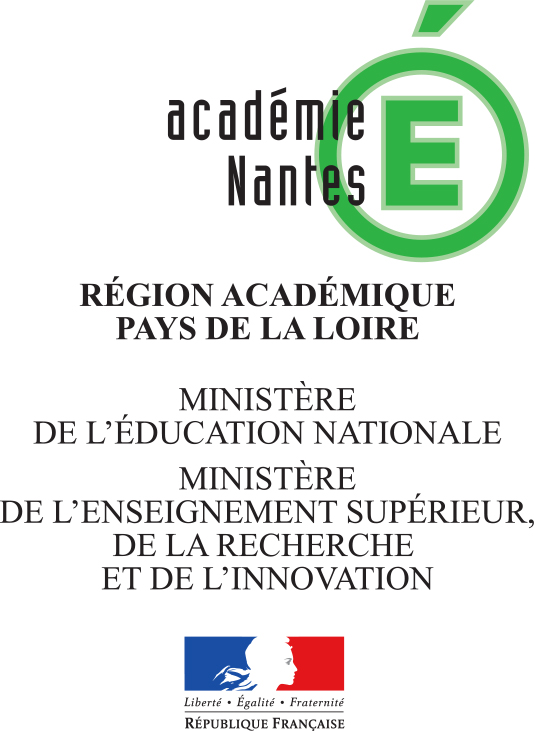 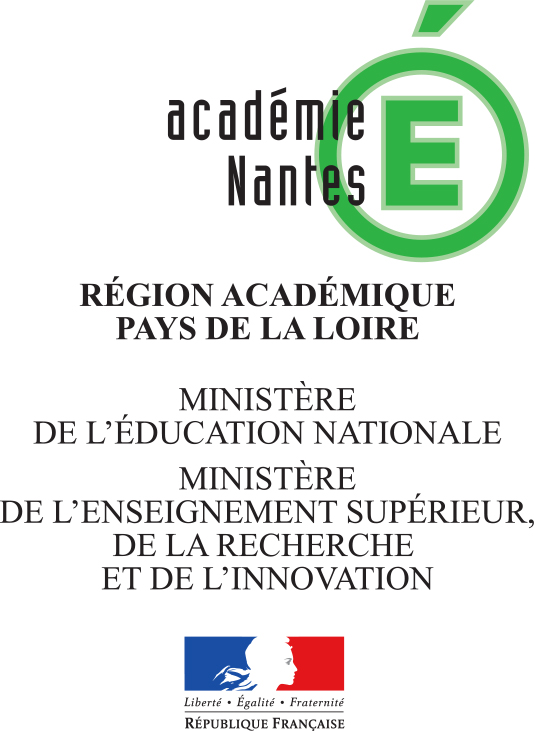 Catégorie de participation* : CATEGORIE 2 (lycée)			 CATEGORIE 4 (collège)DSDEN (cochez le département dont dépend l’établissement) :   44 –  49 –  53 –  72 –  85.Nom de l’établissement : ………………………………………………………………………………………………………………………….Adresse de l‘établissement : ………………………………………………………………………………………………………………………N° de téléphone de l’établissement : …………………………………………………………………………………………………………Nom-prénom du chef d’établissement ou du directeur :  …………………………………………………………………………Nom-prénom, fonction du personnel pilotant le projet transmis à la DSDEN : ……………………………………………………………………………………………………………………………………………………..Nom-prénom, fonction des personnels qui ont participé au projet pédagogique :………………………………………………………………………………………………………………………………………………………………………………………………………………………………………………………………………………………………………………………………………………………………………………………………………………………………………………………………………………………………………………………………………………………………………………………………………………………………………………………………………………………………………………………………………………………………………………………………………………………………………………………………………………………………………………………………………………NIVEAU (x) DE CLASSE :  …………………………………………………………………………………………………………………………..Nombre d’élèves ayant participé au projet : ……………………………………………………………………………………………Ce projet a mobilisé une classe entière :  oui,   nonTRES IMPORTANT : Précisez dans le tableau page 4, en liste alphabétique, les nom-prénom et classe de chaque élève ayant participé au projet (merci d’écrire très lisiblement les nom et prénom des élèves). (Si le nombre d’élèves est supérieur à 30, merci de reproduire dans ce cas le tableau, afin que tous les élèves soient bien inscrits dans celui-ci). NB : Cette liste permettra à monsieur le Recteur d’envoyer un courrier nominatif à chaque élève si la production réalisée est primée au niveau académique.Décrivez précisément la production :Dans sa forme (matériaux utilisés, support, …) : ……………………………………………………………………………………………………………………………………………………………….……………………………………………………………………………………………………………………………………………………………….……………………………………………………………………………………………………………………………………………………………….……………………………………………………………………………………………………………………………………………………………….……………………………………………………………………………………………………………………………………………………………….……………………………………………………………………………………………………………………………………………………………….……………………………………………………………………………………………………………………………………………………………….……………………………………………………………………………………………………………………………………………………………….……………………………………………………………………………………………………………………………………………………………….……………………………………………………………………………………………………………………………………………………………….Dans sa signification (en lien avec la thématique annuelle) :……………………………………………………………………………………………………………………………………………………………….……………………………………………………………………………………………………………………………………………………………….……………………………………………………………………………………………………………………………………………………………….……………………………………………………………………………………………………………………………………………………………….……………………………………………………………………………………………………………………………………………………………….……………………………………………………………………………………………………………………………………………………………….……………………………………………………………………………………………………………………………………………………………….……………………………………………………………………………………………………………………………………………………………….……………………………………………………………………………………………………………………………………………………………….……………………………………………………………………………………………………………………………………………………………….……………………………………………………………………………………………………………………………………………………………….……………………………………………………………………………………………………………………………………………………………….Partie à compléter par le jury académique délégué au département : Nous vous remercions d’expliquer en quelques lignes pourquoi cette production a été primée par le jury académique délégué : ……………………………………………………………………………………………………………………………………………………………….……………………………………………………………………………………………………………………………………………………………….……………………………………………………………………………………………………………………………………………………………….……………………………………………………………………………………………………………………………………………………………….……………………………………………………………………………………………………………………………………………………………….……………………………………………………………………………………………………………………………………………………………….……………………………………………………………………………………………………………………………………………………………….……………………………………………………………………………………………………………………………………………………………….……………………………………………………………………………………………………………………………………………………………….……………………………………………………………………………………………………………………………………………………………….……………………………………………………………………………………………………………………………………………………………….……………………………………………………………………………………………………………………………………………………………….……………………………………………………………………………………………………………………………………………………………….……………………………………………………………………………………………………………………………………………………………….……………………………………………………………………………………………………………………………………………………………….……………………………………………………………………………………………………………………………………………………………….……………………………………………………………………………………………………………………………………………………………….……………………………………………………………………………………………………………………………………………………………….……………………………………………………………………………………………………………………………………………………………….……………………………………………………………………………………………………………………………………………………………….……………………………………………………………………………………………………………………………………………………………….……………………………………………………………………………………………………………………………………………………………….……………………………………………………………………………………………………………………………………………………………….……………………………………………………………………………………………………………………………………………………………….Mme ou M.NOM de l’élèvePRENOM de l’élèveClasseEXEMPLE : Mme XYZFiona3ème C123456789101112131415161718192021222324252627282930